Гвардейский УВК «Общеобразовательная школа 1-111 ступеней – гимназия»Тема «Выполнение практической работы по построению графиков функций с использованием программных средств»Задание: Построить 5 произвольных графиков с использованием программы Microsoft Offise Excel. Выполнить описание алгоритма построения 3 различных графиков.1.Построить график функции у = 2х+8х +9 на отрезке с шагом 0,5.Алгоритм построения графика:Запустите Microsoft  Offise Excel (2007). Создайте шапку таблицы соответственно рисунку.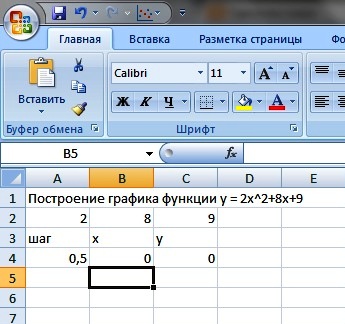 Составьте таблицу данных. В ячейку В введите число -4, в ячейку В введите формулу: = В+0,5 и протяните маркером  формулу на 24 ячейки. Получили значения переменной Х. Для нахождения значений функции в ячейку С введите формулу квадратичной функции:=А*В^2+В*В+С, чтобы коэффициенты не менялись используйте клавишу F. Протяните формулу маркером на 24 ячейки, получили значения  функции.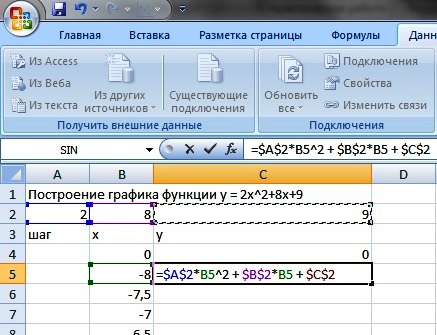 Выделите диапазон данных: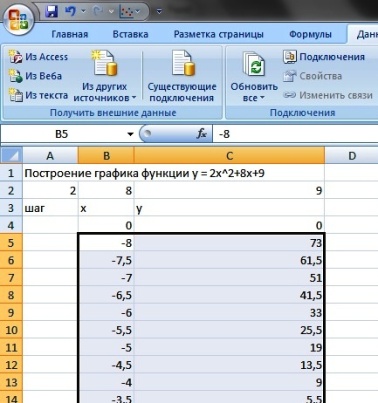 Перейдите на вкладку Вставка. В данной вкладке на панели – Диаграммы – выберите - Точечная с гладкими кривыми. 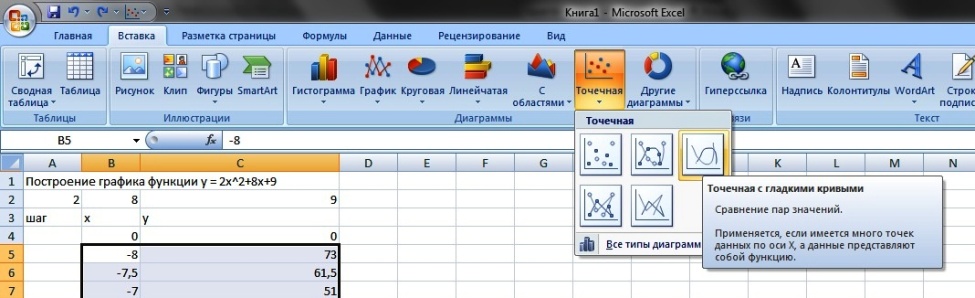 Щелкните правой кнопкой мыши по графику. Используя Конструктор, можно изменить толщину и цвет линии.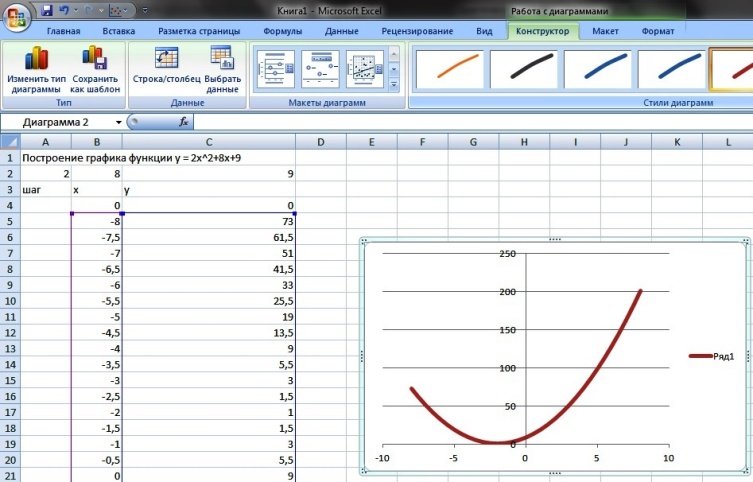 На вкладке выберите -Макет - Название диаграммы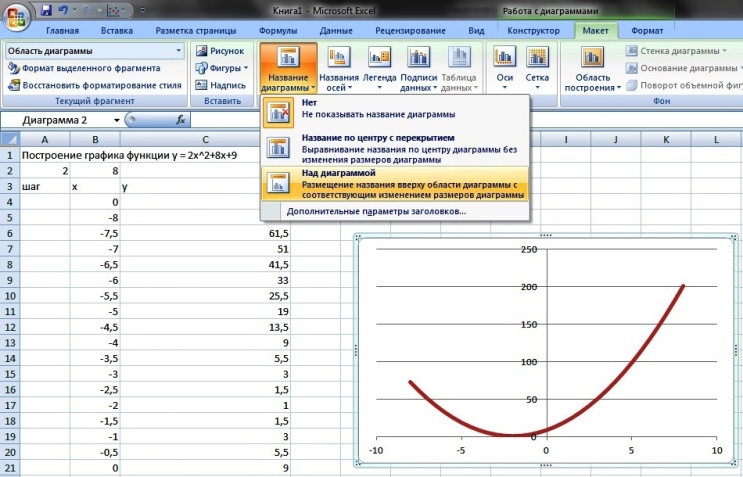 График  у = 2х+8х +9 на отрезке с шагом 0,5 построен (приложение №1, лист 1).2.Построить графики функций у = cos (x), у = - cos (x) на отрезке [0;10], с шагом 0,2.Алгоритм  выполнения задания:Запустите Microsoft Excel (2007).Создайте шапку таблицы, соответственно рисунку: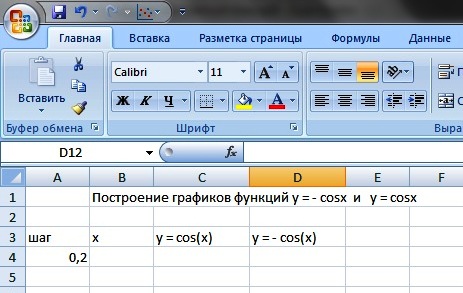 В ячейку В5 – 0, в В6 – 0,2. Затем выделите эти ячейки, наведите на правый нижний угол ячеек курсор и протяните ячейки до х = 10.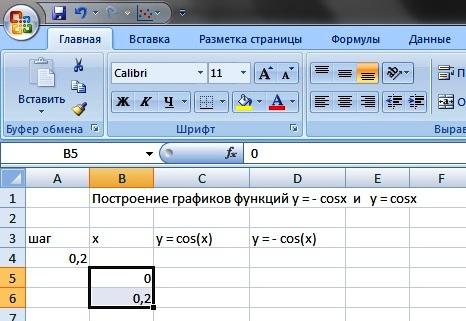 В ячейку С5 введите формулу: = соs  ( B5). В ячейку D6 введите формулу: = - соs  (B5).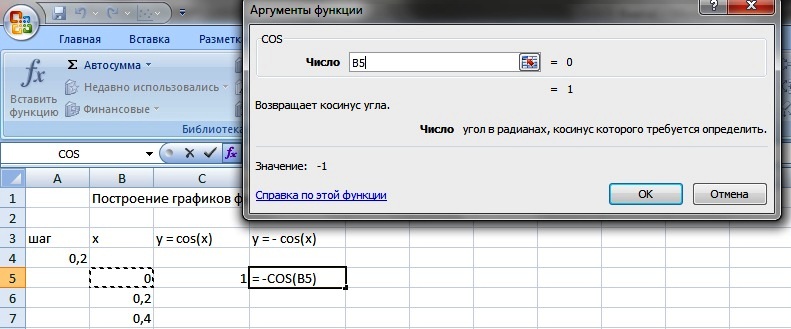 Выделите диапазон ячеек C5: D6 и аналогично пункту 3, скопируйте формулы в последующие ячейки до х = 10.Затем нажмите по ячейкам правой кнопкой мыши, и в появившемся контекстном меню выберете «Формат ячеек». В открывшемся диалоговом окне перейдите на вкладку Число. Выберете формат – Числовой, число десятичных знаков (число знаков после запятой) – 2. ОК.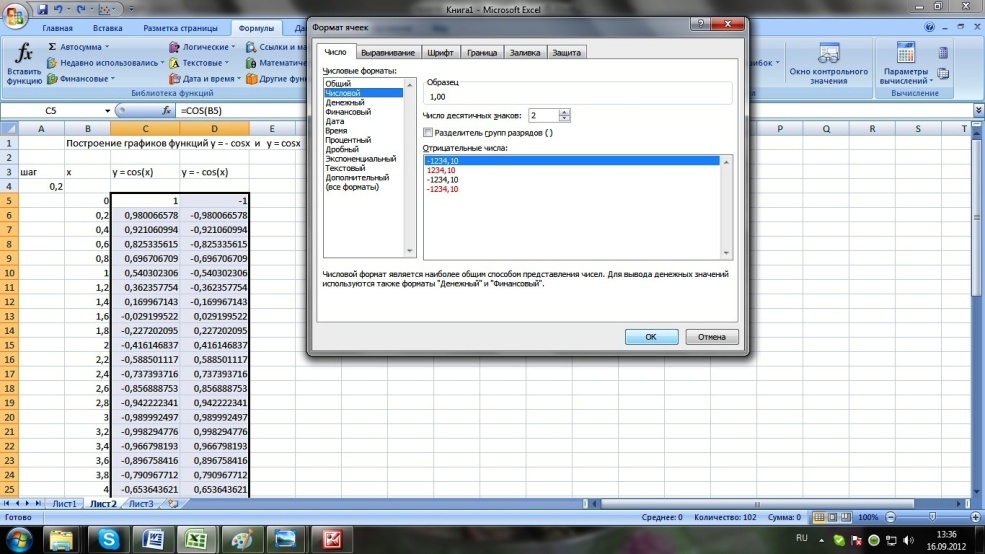 Для построения графика выделите диапазон В5:D55. Перейдите на вкладку Вставка. В данной вкладке на панели Диаграммы выберите Точечная с гладкими кривыми. Щелкните правой кнопкой мыши по графику.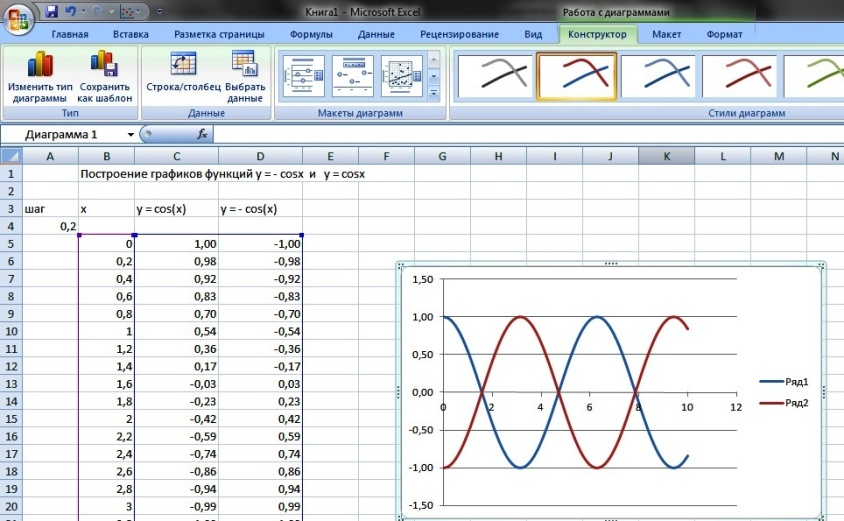   Теперь необходимо  указать наименование данной функции. Для этого на вкладке выбрать Макет – Название диаграммы.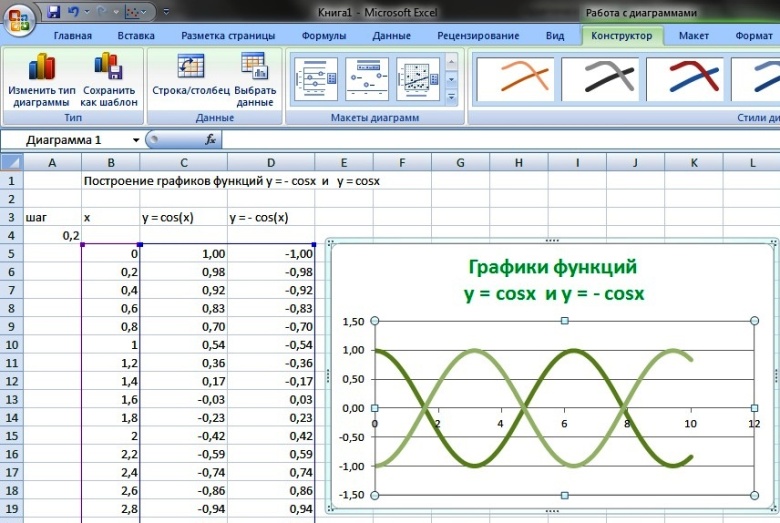 Графики функций у = cos (x), у = - cos (x) на отрезке [0;10], с шагом 0,2 построены(приложение №1, лист 2).3.Построить графики функций у =, у = -  на отрезке [-10;10], с шагом 0,5.Алгоритм  выполнения задания:Запустите Microsoft Excel (2007).Создайте шапку таблицы, соответственно рисунку: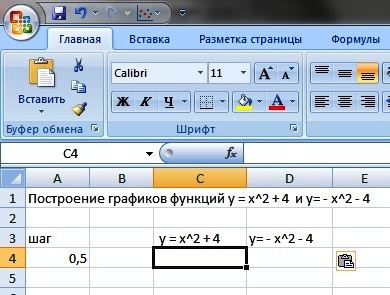 В ячейку В4 внесите число  -10, в В5 число  -9,5. Затем выделите эти ячейки, наведите на правый нижний угол ячеек курсор и протяните ячейки до х = 10.В ячейку С4 введите формулу: =  B4^2+4. В ячейку D4 введите формулу: = - (B4^2) - 4.  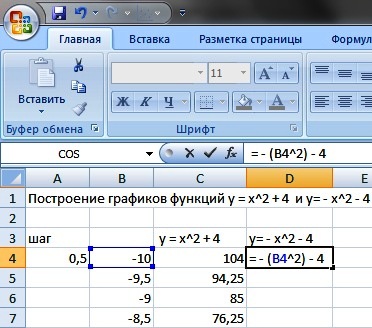 Выделите диапазон ячеек C4: D4 и аналогично пункту 3, скопируйте формулы в последующие ячейки до х = 10.Для построения графика выделите диапазон В4:D44.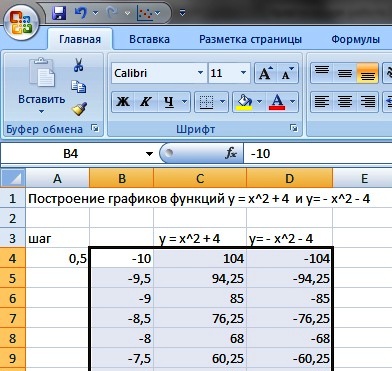  Перейдите на вкладку Вставка. В данной вкладке на панели Диаграммы выберите Точечная с гладкими кривыми. Щелкните правой кнопкой мыши по графику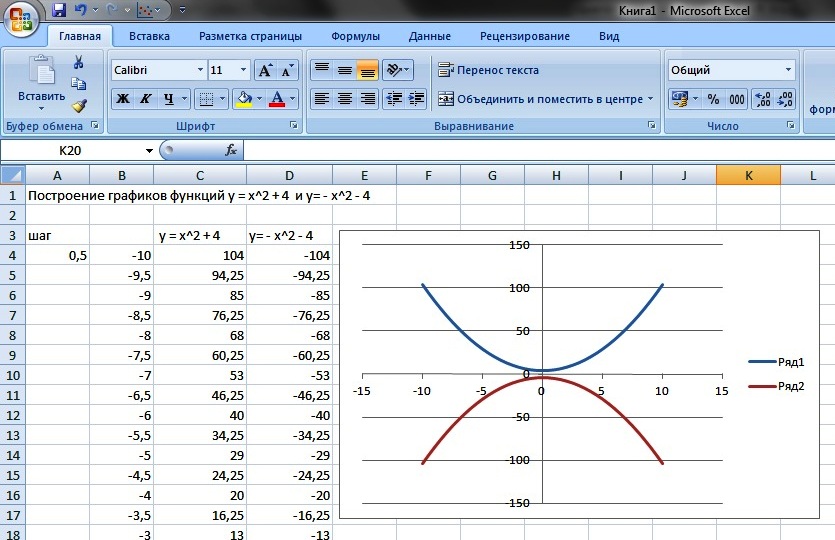   Теперь необходимо  указать наименование данной функции. Для этого на вкладке выбрать Макет – Название диаграммы.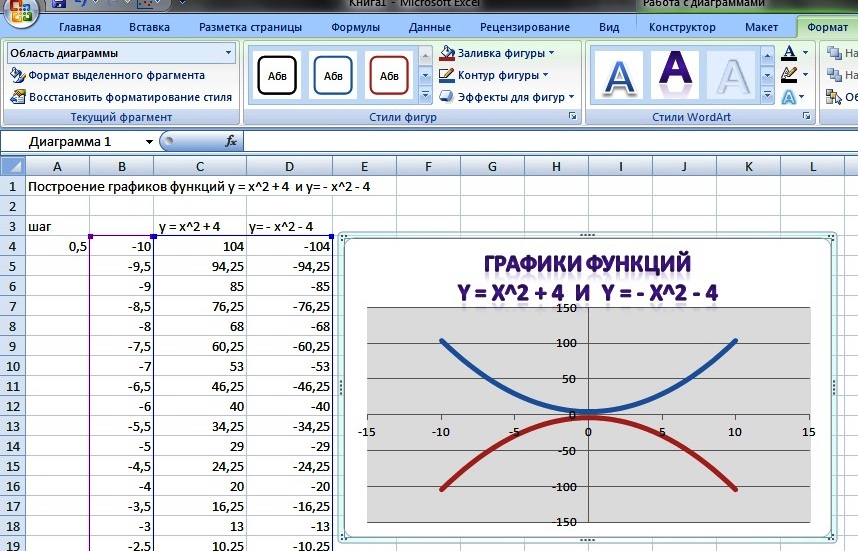 Графики функций  у =, у = -  на отрезке [-10;10], с шагом 0,5 построены (приложение №1, лист 3).4.Построить график функции у = на отрезке[0 ;4] с шагом 0,2 (приложение №1, лист 4).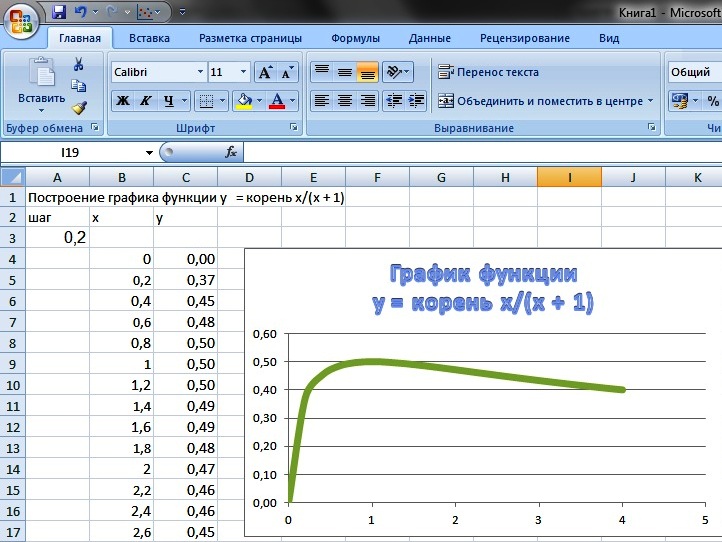 5.Построить кривую, заданную параметрически - Архимедову спираль с шагом 0,3(приложение №1, лист 5).Архимедова спираль – это кривая, задаваемая  так:X(T)=T*COS(T), Y(T)=T*SIN(T)T – задается в радианах и изменяется от 0 до бесконечности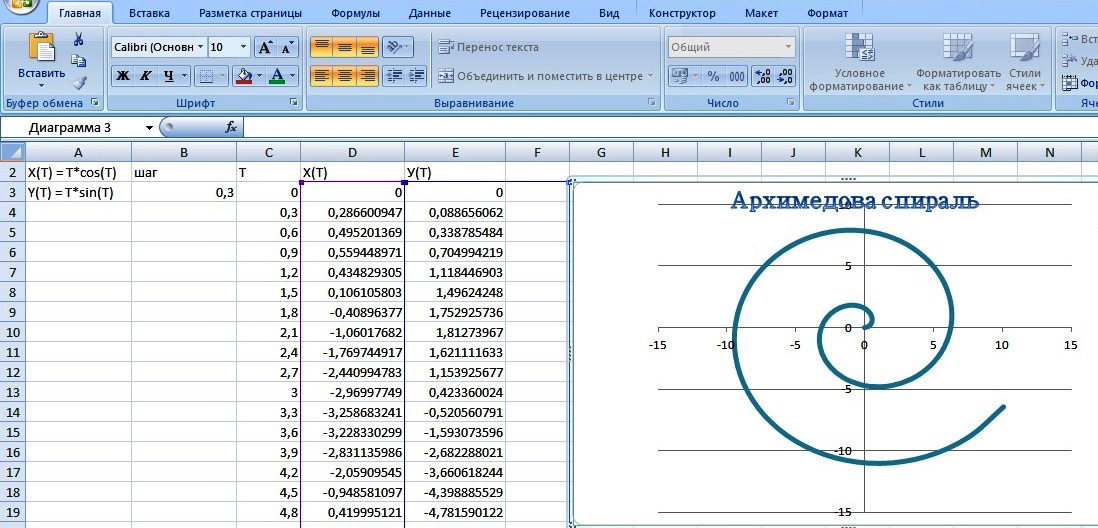 А теперь обращаем ваше внимание на важную особенность программы Excel – автоматический пересчёт данных. Если мы изменим число в ячейке В3 (шаг табулирования),то изменится вся таблица, а , следовательно, и график. Введите, например число 0,1 в ячейку В3 и С4 ,выделите ячейки С3 и С4, потяните за правый нижний угол ячейки С4 и посмотрите, что получится (приложение №1, лист 6)!Литература:Интернет ресурсы.Графический редактор Paint.Материал из Викиучебника «Microsoft Excel» (общие сведения по работе с электронными таблицами.